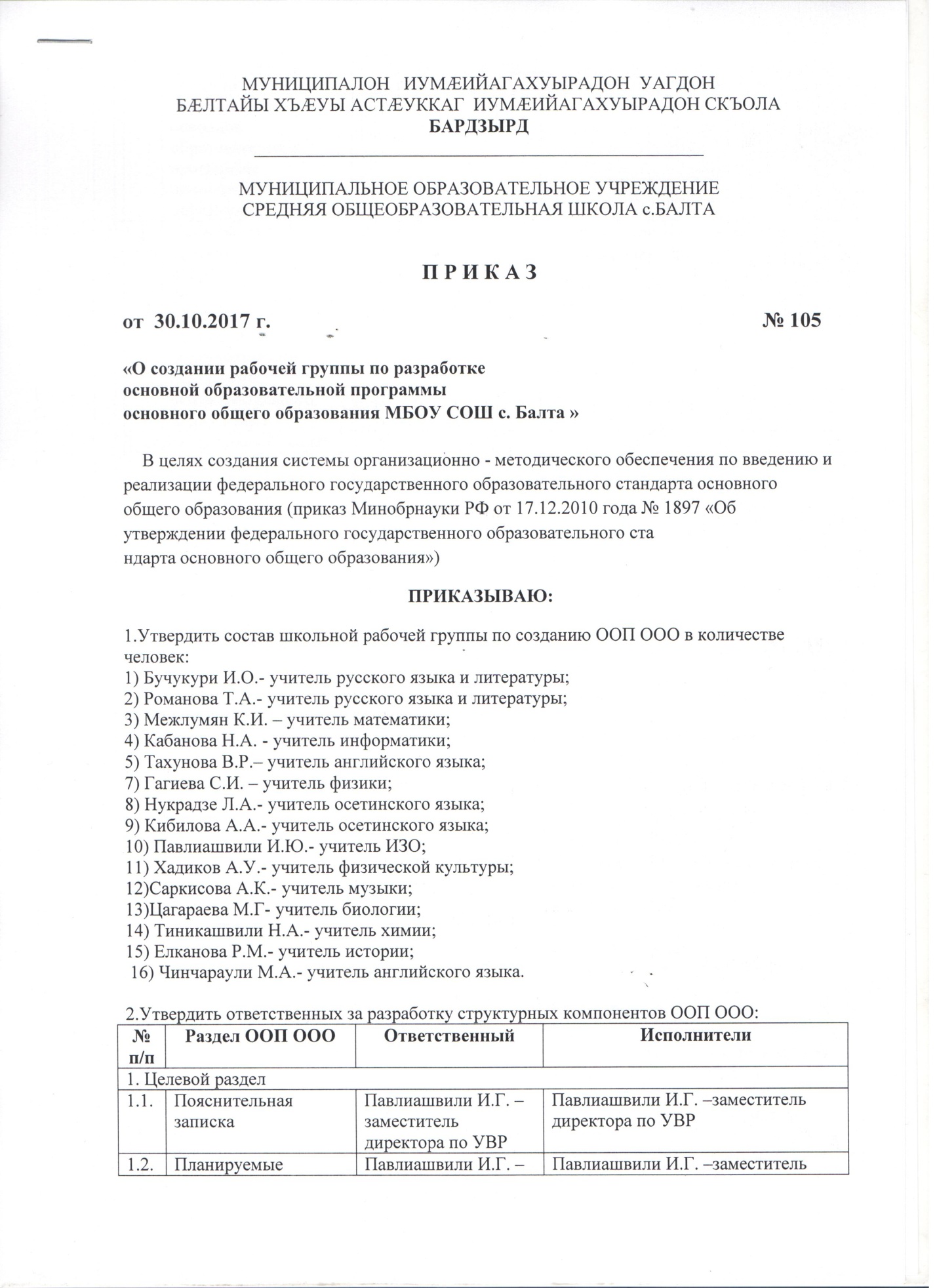 МУНИЦИПАЛОН   ИУМÆИЙАГАХУЫРАДОН  УАГДОНБÆЛТАЙЫ ХЪÆУЫ АСТÆУККАГ  ИУМÆИЙАГАХУЫРАДОН СКЪОЛАБАРДЗЫРД_________________________________________________МУНИЦИПАЛЬНОЕ ОБРАЗОВАТЕЛЬНОЕ УЧРЕЖДЕНИЕСРЕДНЯЯ ОБЩЕОБРАЗОВАТЕЛЬНАЯ ШКОЛА с.БАЛТАП Р И К А З  от  30.10.2017 г.                                                                                            № 105«О создании рабочей группы по разработкеосновной образовательной программыосновного общего образования МБОУ СОШ с. Балта »      В целях создания системы организационно - методического обеспечения по введению и реализации федерального государственного образовательного стандарта основного общего образования (приказ Минобрнауки РФ от 17.12.2010 года № 1897 «Об утверждении федерального государственного образовательного ста                                                                                                                                  ндарта основного общего образования») ПРИКАЗЫВАЮ:1.Утвердить состав школьной рабочей группы по созданию ООП ООО в количестве человек:1) Бучукури И.О.- учитель русского языка и литературы;2) Романова Т.А.- учитель русского языка и литературы;3) Межлумян К.И. – учитель математики;4) Кабанова Н.А. - учитель информатики;5) Тахунова В.Р.– учитель английского языка;7) Гагиева С.И. – учитель физики;8) Нукрадзе Л.А.- учитель осетинского языка; 9) Кибилова А.А.- учитель осетинского языка;10) Павлиашвили И.Ю.- учитель ИЗО;11) Хадиков А.У.- учитель физической культуры;12)Саркисова А.К.- учитель музыки;13)Цагараева М.Г- учитель биологии;14) Тиникашвили Н.А.- учитель химии;15) Елканова Р.М.- учитель истории; 16) Чинчараули М.А.- учитель английского языка.2.Утвердить ответственных за разработку структурных компонентов ООП ООО:3. Разработать проект ООП ООО к 18.11.2017 г.4. Контроль за исполнением настоящего приказа оставляю за собой.                     И.о.директора школы:                                  Павлиашвили И.Г. С приказом ознакомлены: № п/пРаздел ООП ООООтветственный Исполнители1. Целевой раздел1. Целевой раздел1. Целевой раздел1. Целевой раздел1.1.Пояснительная запискаПавлиашвили И.Г. –заместитель директора по УВРПавлиашвили И.Г. –заместитель директора по УВР1.2.Планируемые результаты освоения обучающимися основной образовательной программы основного общего образованияПавлиашвили И.Г. –заместитель директора по УВРПавлиашвили И.Г. –заместитель директора по УВР1.3.Система оценки достижения планируемых результатов освоения обучающимися основной образовательной программы основного общего образованияПавлиашвили И.Г. –заместитель директора по УВРПавлиашвили И.Г. –заместитель директора по УВР2. Содержательный раздел2. Содержательный раздел2. Содержательный раздел2. Содержательный раздел2.1.Программа развития универсальных учебных действий (программа формирования общеучебных умений и навыков) на ступени основного общего образованияПавлиашвили И.Г. –заместитель директора по УВРПавлиашвили И.Г. –заместитель директора по УВР2.2.Программы отдельных учебных предметов, курсов, в том числе интегрированныхПавлиашвили И.Г. –заместитель директора по УВР1) Бучукури И.О.- учитель русского языка и литературы;2) Романова Т.А.- учитель русского языка и литературы;3) Межлумян К.И. – учитель математики;4) Кабанова Н.А. - учитель информатики;5) Тахунова В.Р.– учитель английского языка;7) Гагиева С.И. – учитель физики;8) Нукрадзе Л.А.- учитель осетинского языка; 9) Кибилова А.А.- учитель осетинского языка;10) Павлиашвили И.Ю.- учитель ИЗО;11) Хадиков А.У.- учитель физической культуры;12)Саркисова А.К.- учитель музыки;13)Цагараева М.Г- учитель биологии;14) Тиникашвили Н.А.- учитель химии;15) Елканова Р.М.- учитель истории;16) Чинчараули М.А.- учитель английского языка.2.3.Программа воспитания и социализации обучающихся на ступени основного общего образованияПавлиашвили И.Г. –заместитель директора по УВРПавлиашвили И.Г. –заместитель директора по УВР2.4.Программа коррекционной работыПавлиашвили И.Г. –заместитель директора по УВРПавлиашвили И.Г. –заместитель директора по УВР3. Организационный раздел3. Организационный раздел3. Организационный раздел3. Организационный раздел3.1.Учебный план основного общего образованияПавлиашвили И.Г. –заместитель директора по УВРПавлиашвили И.Г. –заместитель директора по УВР3.2.Система условий реализации основной образовательной программыПавлиашвили И.Г. –заместитель директора по УВР Павлиашвили И.Г. –заместитель директора по УВР